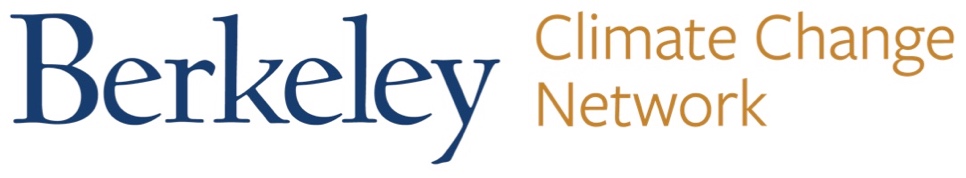 The Intersection of Climate Change & Migration @BerkeleyJuly 2023Version 1.5 — Send edits/adds to bruceriordan@berkeley.eduUC Berkeley has a number of researchers working on climate and likewise many working on migration issues. This list is an attempt to identify those at Berkeley working at or near the intersection of  these two massive and critical issues. How is climate inducing migration and displacement globally, between countries and here in California?Institutes/Centers/LabOthering and Belonging Institute Hossein Ayazi, Policy AnalystElsadig Elsheikh, Director, Global Justice ProgramClimate Refugees: Climate Crisis and Rights Denied — 88-page report Moving Targets: An Analysis of Global Forced Migration Global Policy Lab Josh Blumenstock, Principal InvestigatorSol Hsiang, Principal InvestigatorMigration key research topic3 research papers Social and Economic Impacts of ClimatePotential Extreme Population Displacement in the Tropics Under Non-Extreme WarmingNon Linear Permanent Migration Response to Climatic Variations But Minimal Response to DisastersMeta/Facebook data and climate-migration projectOn the efficacy of the "sniff test" for understanding climate impactsTeam of post-docs/fellows includes Emily Goldman, Suraj Nair, Guanghua Chi, Nick DepskyCenter for Effective Global ActionJosh Blumenstock, Faculty Co-DirectorCarson Christiano, Executive DirectorMeasuring Development 2023: Mitigating the Risks and Impacts of Climate Change (9th annual conference with World Bank, Univ. of Chicago and others)How does Measurement Contribute to a Habitable Planet for All?Ted Miguel - Kenya Analytical Program on Forced DisplacementSyrian Refugee Life StudyMansi Kalra, Forced Displacement Research AssociateBerkeley Inter-Disciplinary Migration Initiative (BIMI)Founding Director, Irene Bloemraad (Sociology)Harpreet Mangat, Executive DirectorGlobal, California and Bay Area study of migrationMapping Spatial Inequality: The New Geography of Poverty and ImmigrationDisaster and Migration: Inequalities in Climate Migration (Bloemraad, Panel Moderator)Center for Security Policy (Goldman)Janet Napolitano, Faculty DirectorAdrienne Fulk, Executive DirectorClimate induced migration a key topicNapolitano is a member of the Climate Migration CouncilHealth Initiative of the Americas (Public Health)Xochitl Castaneda, DirectorMigration and Global HealthWorking with Latin American and U.S. governments and non-profits HIA Directory of Berkeley Researchers for Migration and HealthInstitute for South Asia StudiesSugata Ray, Faculty Director Sanchita Saxena, Executive DirectorMulti-themed 4-year climate change program with the South Asia Centre for Labour Mobility and Migrants (SALAM), Bangladesh’s Refugee and Migratory Movements Research Unit, Nepal’s Centre for the Study of Labour and Mobility, and othersIndividual ResearchersDaniel Aldana Cohen (Sociology)Should We Start Preparing for the Evacuation of Miami?Federico Castillo (ESPM) Socio-economic impacts of weather extremes in California agriculture. Climate change impacts on migration both within the US and from Mexico to the US.  Extreme Heat and COVID-19: A Dual Burden for Farmworkers (2022)Co-Leader, Latinxs and the EnvironmentNick Depsky (Energy Resources Group, Climate Impact Lab)Modeling the coastal impacts of climate change to inform federal social cost of carbon estimates and assess potential future migration flows from coastal communitiesEvaluating Climate Impacts and Inequities in Regions Prone to Human Displacement and Out-MigrationJeremy Magruder (Agriculture and Resource Economics)Labour Market Responses To Immigration: Evidence From Internal Migration Driven By Weather ShocksAyesha Mahmud (Demography)How will global environmental and demographic changes alter the landscape of infectious disease burden in the future? Rachel Morello-Frosch (RCNR, SPH, Climate Equity & Environmental Justice Roundtable)Toxic Tides – Displacement of low-income and socially marginalized communities from sea level rise flooding of toxic materials and facilities.Meg Mills-Novoa (ESPM, Climate Futures Lab)Hydropower and climate change project that includes a focus on displacement and resettlement (to be submitted in October for publication). Debarati Sanyal (French Dept., Center for Interdisciplinary Critical Inquiry)New book coming out “migrant resistance, biopolitics and aesthetics in the European refugee “crisis.”Events/OtherCriminalization of Climate Migrants2020 Event by Berkeley Law’s Center on Comparative Equality and Anti-Discrimination LawCarrie Rosenbaum, Moderator (Berkeley Law)"Moving Out of Harm’s Way: Contemporary and Historical Perspectives on Climate-related Mobilities."ESPM Spring 2023 Lecture SeriesOrganized by Patricia C. Sutcliffe and Nino Vallen (German Historical Institute’s Pacific Office)Disaster and Migration: Inequalities in Climate Migration 2020 Social Science Matrix/CEGA/BIMI/Human Rights Center Panel (video)Panelists include Irene Bloemraad (BIMI) Dan Kammen (ERG)Amplifying Sanctuary Voices: Climate Migration and Environmental JusticeSpring 2021 $30K grant from The Green Initiative Fund Multimedia productions for college and K-12 settingsAugustina Ullman, Project Lead (B.A. Urban Studies ’21)“Just Move: Climate Change, Migration and the Refugee Crisis”Blog post - Nikita Daryanani, Master of Development Practice program.